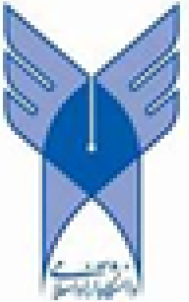 دانشگاه آزاد اسلامي اسکودانشكده .................................پایان نامه برای دریافت درجه کارشناسی ارشدرشته ..................................عنوان:....................................................................................................................................استاد راهنما:.....................................اساتید داور:...............................جلسه دفاعیه: تاریخ:                                             ساعت:                           مکان: